        Månedsbrev og månedsplan for BLÅ AVDELING – Oktober 2023 Da var september over og vi har hatt en fin måned sammen. Vi har vært mye ute nå som vi har vært så heldige med været, til tross for en høstmåned. Vi har også vært på tur i nærområdet og sett på forandring i naturen. Høstblader som faller ned og fargene på bladene. Temaet vårt vennskap og felleskap har vi startet med og vi ser at barna har begynt å danne vennskap. Vi har samling hver morgen hvor vi synger forskjellige sanger, prater om været, temaet for måneden og snakker om dagsplanen, noen ganger har vi eventyr for hele gruppen også. Så deler vi oss i faste smågrupper for å danne vennskap i gruppen sammen med en fast voksen, der vi rullerer på ulike aktiviteter som formings gruppe, språkgruppe og lekegruppe. Ved å dele barna i mindre grupper skaper det trygghet for barna og de får en tilhørighet til fellesskapet, og barna kan få plass til å by på seg selv. Sandra sin siste dag var fredag 29. september og vi kommer til å savne henne kjempe masse, men vi ønsker henne lykke til videre i den nye jobben.Oktober skal fortsette med temaet vennskap og høstVennskap :Hovedmål: Barna skal oppleve glede ved å være sammen. Delmål: Barna skal delta i samlingsstund og gruppeinndelinger. Barna skal utvikle gode relasjoner med barn og voksne. Sosialt mål: Barna skal utvikle vennskap og gode relasjoner.Høst:Hovedmål: Barna skal oppleve høst fargeneDelmål: Barna skal vise inntrykk og følelser ved kunst og kultur Sosialt mål: Oppleve glede, stolthet over egen kulturell tilhørighetVi skal oppleve og sanse høsten med hele oss, gjennom å lytte til vinden som suser, føle på blader som ligger på bakken og faller ned fra trærne, og smake på ferske grønnsaker som vi dra ut på tur for å kjøpe.Barna skal også få kjennskap til hvilke endringer som skjer i naturen. Vi skal ta med naturmaterialer tilbake til barnehagen som vi skal bruke i formingsaktiviteter.FN: Hovedmål: Temaet for årets FN dag er «menneskerettighetene under press». Barna skal bli godt kjent med egne rettigheter og hvordan barn har det både i Norge og i andre deler av verden. Delmål: Vi skal bli kjent med hvilke ulike nasjonaliteter som er representert på vår avdeling, og lære oss å si  «hei» på de ulike språkene.Den 24 oktober skal vi markere FN dagen i barnehagen og Blå avdeling skal ha fellessamling for alle barna i barnehagen. Det blir kjekt.  Mer info om dette kommer senere.1.November skal vi ha høsttakkefest:Det er et arrangement kun for barna. Det blir stelt i stand grønnsaktorg på fellesrommet av superklubben, der resten av huset kommer å handle grønnsaker som vi bruker til å lage grønnsakssuppe.Annet info: Dere foreldre har ansvar for å holde orden på barnas plass i garderoben. Det samler seg ofte mye sand i garderoben derfor skal ingen sko stå/ligge på gulvet ved stengetid. Gulvet blir mopper flere ganger om dagen og det gjør det enklere hvis det ikke ligger noe på gulvet. Sjekk også ekstratøy om barna har klær etter været siden vi er mye ute i barnehagen og ta med regntøy hjem for å tørke på våte dager slik at vi kan få et best mulig inneklima.Om barnet er syk elle skal fri, send sms innen kl.09.00Bursdag: Hipp hipp hurra for Vegard 5 år , Brage 5 år og Osamah 3 år                                    Hilsen Egil, Susana, Julie og AminaUke:MandagTirsdagOnsdagTorsdagFredag40Vennskap og fellesskapHØST2.Superklubb tur 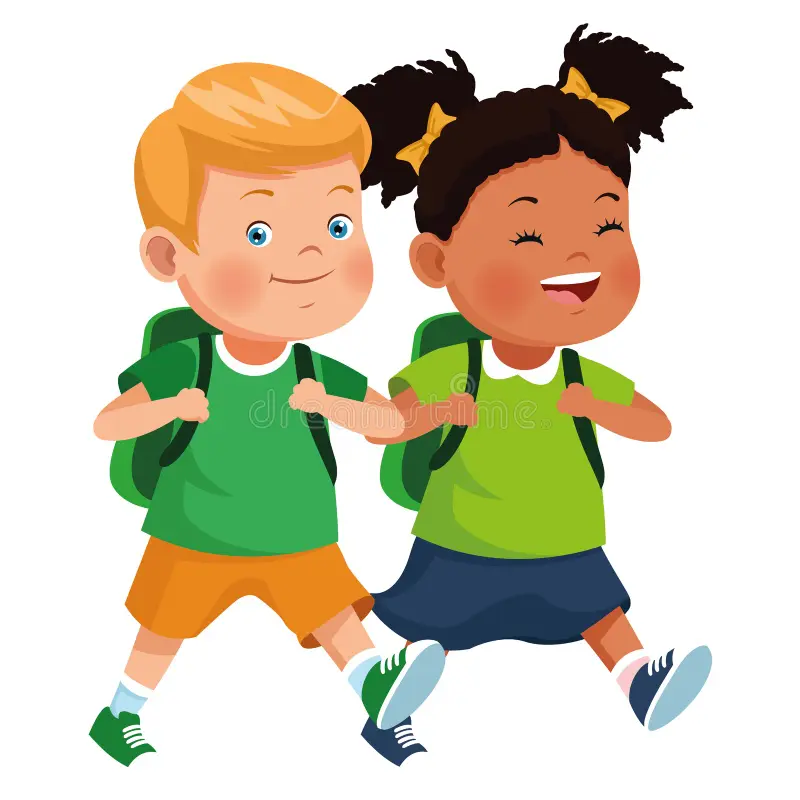 Gaupe og Hjort                 språkgrupper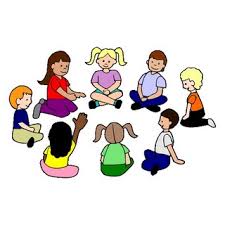 3.Utelek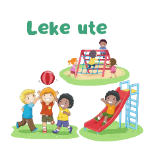 4.Superklubb tur  Gaupe tur                     Hjort tur5.Superklubb smågruppehjort forming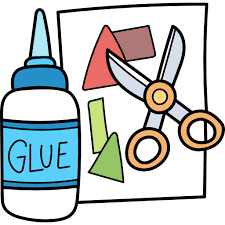 Gaupe forming6.Superklubb matlaging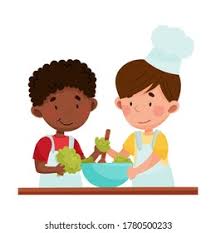     Gaupe og hjort fellesrommet og lekegruppe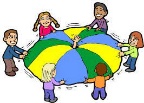 41Vennskap og fellesskapHøstferie9.Superklubb tur 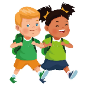 Gaupe og hjort språkgrupper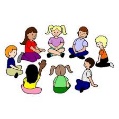 10.Utelek11.Superklubb tur  Gaupe tur  Hjort tur12. Superklubb smågruppe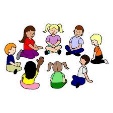 Gaupe formingHjort forming13.Superklubb matlagingGaupe og hjort Fellesrommet og lekegruppe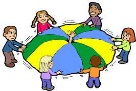 42Vennskap og fellesskapHØSTFN16.Superklubb tur Gaupe og hjort språkgrupper17.Utelek18.              Superklubb tur                     Gaupe tur                      Hjort tur19.Superklubb smågruppe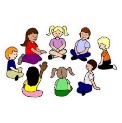 Gaupe formingHjort forming20.Superklubb matlagingGaupe og hjort fellesrommet og lekegruppe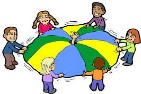 43Vennskap og fellesskapFN 23.Superklubb tur Gaupe og hjort språkgrupper24.Utelek           FN dagen25.                Superklubb turGaupe tur  Hjort tur26.Superklubb smågruppeGaupe formingHjort forming27.Superklubb matlagingGaupe og hjort fellesrommet og lekegruppe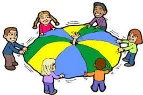          FN Fellessamling 44Vennskap og fellesskap30.Superklubb turGaupe og hjortspråkgrupper31.       Utelek1.November    Høsttakkefest med salg av grønnsaker på fellesrommet